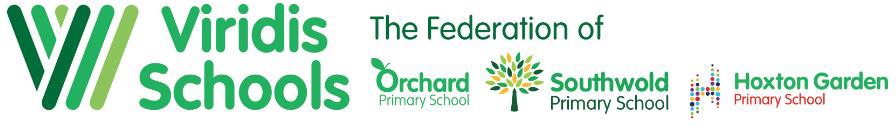 The Viridis Federation of Orchard, Southwold & Hoxton Garden Primary Schools, Hackney, LondonWe are looking for:Assistant Site ManagerSalary (Scale 4, Point 07 - 10)Salary Range £23,628.00.00 – £ 24,927.00. Hours of work – 36 Hours per Week, 52 Weeks per annumDo you want to join a dynamic team who are determined to make a difference? We are seeking an experienced highly motivated Assistant Site Manager to take care of our lovely Victorian buildings.The Assistant Site Manager will be employed by the Federation and will be based across our school sitesWe need someone who has:Experience of general building and site maintenanceExperience of grounds maintenanceExperience of record keeping for statutory testing and health and safetyTo be prepared to carry out routine decorating worksTo be flexible and liaise with school staff Approachable with ability to quickly build a rapport with a diverse range of individualsWe offer:Successful, well-resourced community school settingsA genuine opportunity to make a differenceProfessional development and an opportunity to make a differenceA great team of staff and a three-school community who deserve the very bestGuidance and support and a friendly, professional and committed team to work alongsideAn interesting and varied role which is crucial to the well-being of children in our schoolVisits are warmly welcomed and encouraged. Please contact Beverley Shore to arrange an appointment, or informal discussion on 020 8806 5201. Alternatively, to request an application form and job description email us on recruitment@vs.hackney.sch.ukClosing Date: Monday 21st October 2019Interviews week beginning: 28th October 2019www.southwold.hackney.sch.uk/ www.orchard.hackney.sch.uk/ www.hoxtongarden.hackney.sch.ukOur schools are committed to safeguarding and promoting the welfare of children and young people and expects all staff and volunteers to share this commitment. We welcome applications from all sections of the community, regardless of gender, race, religion, disability, sexual orientation or age. Successful candidates will be asked to apply for an Enhanced Disclosure from the DBS Bureau.Further information about the disclosure can be found at www.dbs.gov.uk